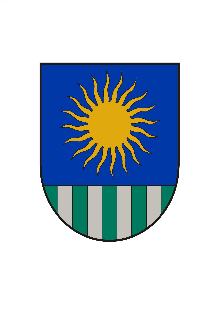 Saulkrastu  novada  domeSAULKRASTU  KULTŪRAS  CENTRSReģistrācijas  Nr. 90012030548Atpūtas iela 1b, Zvejniekciems, Saulkrastu pagasts, Saulkrastu novads, LV-2161, tālrunis  67954179, e-pasts: kultura@saulkrasti.lv Saulkrastos14.04.2021TIRGUS IZPĒTE*„Skaņas, gaismas aparatūras noma Saulkrastu kultūras centra pasākumiem”Pasūtītājs2. Tirgus izpētes priekšmets. Pilna apjoma skaņas, gaismas tehnikas nodrošinājums saskaņā ar tehnisko specifikāciju.3. Piedāvājumu iesniegšanas vieta, datums un laiks.3.1. Pretendents savu piedāvājumu iesniedz līdz 2021.gada 19. aprīlim plkst. 11:00, nosūtot elektroniski uz e-pasta adresi – beate.barcevska@saulkrasti.lv vai iesniedz personīgi Atpūtas iela 1b, Zvejniekciems, Saulkrastu pagasts, Saulkrastu novads, LV – 2161 (iesniedzot personīgi, vai atsūtot pa pastu). Piedāvājumi, kas iesniegti pēc norādītā laika netiks vērtēti Tirgus izpētē.4. Līguma nosacījumi4.1. Līguma izpildes laiks – no līguma noslēgšanas dienas līdz 2021. gada 10. maijam.4.2. Līguma izpildes vieta: Saulkrastu novada administratīvā teritorija. Puses par to savstarpēji vienojas līguma izpildes laikā.5. Apmaksas nosacījumi.Apmaksa tiek veikta 30 (trīsdesmit) dienu laikā pēc pakalpojuma izpildes, pieņemšanas – nodošanas akta parakstīšanas un Izpildītāja sagatavota rēķina saņemšanas.6. Prasības pretendentiem.6.1. Pretendentam jābūt pozitīvai pieredzei iepriekšējo 3 (trīs) gadu laikā vismaz 1 pakalpojuma izpildē, kur veikta pilna apjoma skaņas, gaismas tehnikas nodrošinājums. Pretendents iesniedz pieredzes aprakstu un norāda pasūtītāja kontaktinformāciju. Pakalpojums ir veikts pilnā apmērā. 6.2. Nodrošināt pilna apjoma skaņas, gaismas tehniku pamatojoties tehniskajai specifikācijai (3.pielikums).*Pamatojoties uz  Saulkrastu novada domes 2020.gada 30.jūnija iekšējiem noteikumiem Nr. IeN 14/2020 “Par iepirkumu organizēšanu un līgumu slēgšanas kārtību Saulkrastu novada pašvaldībā”. 7. Iesniedzamie dokumenti.7.1. Pieteikums dalībai cenu aptaujā un pieredzes apraksts atbilstoši 1.pielikumam.7.2. Finanšu piedāvājums atbilstoši 2.pielikumam. 8. Piedāvājuma izvēles kritērijs8.1. Par pretendentu, kuram būtu piešķiramas līguma slēgšanas tiesības, tiek atzīts tas pretendents, kura piedāvājums atbilst visām cenu aptaujas noteikumu prasībām un ir ar viszemāko piedāvāto līgumcenu.8.2. Ja izraudzītais pretendents atsakās slēgt līgumu, tad tiek lemts vai piešķirt līguma slēgšanas tiesības nākamam pretendentam, kura piedāvājums ir ar zemāko cenu.8.3. Ja nav iesniegts neviens cenu aptaujas noteikumu prasībām atbilstošs piedāvājums vai ir cits objektīvi pamatots iemesls, pasūtītājam ir tiesības uzvarētāju nepaziņot un cenu aptauju pārtraukt.9. Finanšu piedāvājums9.1.Finanšu piedāvājumā norāda kopējo cenu, par kādu tiks sniegts tehniskajai specifikācijai atbilstošs pakalpojums.9.2.Finanšu piedāvājumā cenu norāda EUR bez pievienotās vērtības nodokļa. Atsevišķi norāda pievienotās vērtības nodokļa summu un līguma summu, ieskaitot pievienotās vērtības nodokli.9.3.Pretendents, nosakot līgumcenu, ņem vērā un iekļauj līgumcenā visus iespējamos sadārdzinājumus un citas cenu izmaiņas. Līguma izpildes laikā netiek pieļauta līgumcenas maiņa, pamatojoties uz izmaksu izmaiņām.9.4. Pretendentam piedāvājumā jāiekļauj visas tehniskajā specifikācijā noteiktās pozīcijas. Ja kādu no tehnikas ierīcēm pretendents nespēj nodrošināt, tā piedāvājums tiks atzīts par neatbilstošu un izslēgts no cenu izpētes.10.Cita informācija.10.1. Ja Jūsu piedāvājums tiks akceptēts  Saulkrastu kultūras centra kontaktpersona sazināsies ar piedāvājumā norādīto kontaktpersonu par līguma slēgšanu.11. Pielikumi:Pieteikums tirgus izpētei uz 1  (vienas) lapām;Finanšu piedāvājums uz 2 (divas) lapām;Tehniskā specifikācija  uz 3 (trīs) lapas.Saulkrastu kultūras centra vadītāja	A. SkudrēnaTirgus izpēte „Skaņas, gaismas aparatūras noma Saulkrastu kultūras centra pasākumiem”1.PielikumsPIETEIKUMS TIRGUS IZPĒTEI  Pilna apjoma skaņas, gaismas tehnikas nodrošinājums Saulkrastu kultūras centra pasākumiemPRETENDENTA KVALIFIKĀCIJA: *Pasūtītājam ir tiesības bez iepriekšējas saskaņošanas ar Pretendentu pārbaudīt iesniegto informāciju un iegūt ziņas no Pretendenta norādītā Pasūtītāja.Tirgus izpēte „Skaņas, gaismas aparatūras noma Saulkrastu kultūras centra pasākumiem”2.PielikumsFINANŠU PIEDĀVĀJUMS  Pilna apjoma skaņas, gaismas tehnikas nodrošinājums Saulkrastu kultūras centra pasākumiemAr šo apliecinu savu dalību minētajā tirgus izpētē un apstiprinu, ka esmu iepazinies ar tās noteikumiem, darbu veikšanas apjomiem, un piekrītu visiem tajā minētajiem nosacījumiem, tie ir skaidri un saprotami, iebildumu un pretenziju pret tiem nav.Ar šo apliecinu, ka visa sniegtā informācija ir patiesa.Tirgus izpēte „Skaņas, gaismas aparatūras noma Saulkrastu kultūras centra pasākumiem”3.PielikumsTEHNISKĀ SPECIFIKĀCIJAPilna apjoma skaņas, gaismas tehnikas nodrošinājums Saulkrastu kultūras centra pasākumiemPasūtītājam ir tiesībās, ņemot vērā COVID-19 epidēmijas vai ar to saistīto Latvijas Republikas normatīvo aktu un/vai valsts pārvaldes iestāžu rīkojumu t.sk. Pasūtītāja rīkojumu dēļ, mainīt norises datumus. Izpildītājam nav tiesību šajā sakarā celt pretenzijas pret Pasūtītāju, piemērot līgumsodu vai citas sankcijas.Pasūtītāja nosaukums:Saulkrastu kultūras centrsJuridiskā adreseAtpūtas iela 1b, Zvejniekciems, Saulkrastu pagasts, Saulkrastu novads, LV – 2161Reģistrācijas numursLV 50900027911e-pasta adresekultura@saulkrasti.lvKontaktpersona par tehnisko specifikāciju un dokumentācijuSaulkrastu kultūras centra vadītājas vietniece Beāte Barčevska- Mukāne, tālruņa Nr. 26145759, e-pasts beate.barcevska@saulkrasti.lv Informācija par pretendentuInformācija par pretendentuInformācija par pretendentuInformācija par pretendentuInformācija par pretendentuPretendenta nosaukums:Pretendenta nosaukums:Reģistrācijas numurs:Reģistrācijas numurs:Juridiskā adrese:Juridiskā adrese:Pasta adrese:Pasta adrese:Tālrunis:Tālrunis:E-pasta adrese:E-pasta adrese:Vispārējā interneta adrese:Vispārējā interneta adrese:Informācija par pretendenta kontaktpersonuInformācija par pretendenta kontaktpersonuInformācija par pretendenta kontaktpersonuInformācija par pretendenta kontaktpersonuInformācija par pretendenta kontaktpersonuVārds, uzvārds:Ieņemamais amats:Tālrunis:E-pasta adrese:Nr.p.k.Pakalpojuma nosaukumsPakalpojuma īss apraksts, kas apliecina atbilstību Tirgus izpētes 6.1. punktam Pasūtītāja nosaukums, reģistrācijas numurs, adrese un kontaktpersona1.2.POZĪCIJAVIENĪBASCENA PAR (1 VIENĪBU) EURCENA EUR (VISAS VIENĪBAS KOPĀ) BEZ PVNPVNKOPĒJĀ CENA,EUR AR PVN23.04-25.04.2021. (23.04.2021. tehnikas uzstādīšana, regulēšana)Saulkrasti, Meža parks23.04-25.04.2021. (23.04.2021. tehnikas uzstādīšana, regulēšana)Saulkrasti, Meža parks23.04-25.04.2021. (23.04.2021. tehnikas uzstādīšana, regulēšana)Saulkrasti, Meža parks23.04-25.04.2021. (23.04.2021. tehnikas uzstādīšana, regulēšana)Saulkrasti, Meža parks23.04-25.04.2021. (23.04.2021. tehnikas uzstādīšana, regulēšana)Saulkrasti, Meža parks23.04-25.04.2021. (23.04.2021. tehnikas uzstādīšana, regulēšana)Saulkrasti, Meža parks23.04-25.04.2021. (23.04.2021. tehnikas uzstādīšana, regulēšana)Saulkrasti, Meža parks1.Vidējo un augsto frekvenču skanda152.Stereo bezvadu ausu monitoru komplekts.153.Jaudas pastiprinātāju komplekts14.Dators ar audio interfeisu vismaz 32 kanālu atspēlēšanai dzudzceļo, ar DANTE pieslēgumu15.Skaņas pults virsma16.Aktīvs mono directbox307.Signāla komutācijas vadu komplekts18.Kabeļu šahtas409.Telts110.Skaņu režisors311.Montāža/Demontāža212.Apsardze2PVN 21%:PVN 21%:PVN 21%:PVN 21%:PVN 21%:PVN 21%:KOPĒJĀ CENA, EUR AR PVN 21%:KOPĒJĀ CENA, EUR AR PVN 21%:KOPĒJĀ CENA, EUR AR PVN 21%:KOPĒJĀ CENA, EUR AR PVN 21%:KOPĒJĀ CENA, EUR AR PVN 21%:KOPĒJĀ CENA, EUR AR PVN 21%:02.05.-04.05.2021. (02.05.2021. tehnikas uzstādīšana, regulēšana)Saulkrasti, Baltā kāpa02.05.-04.05.2021. (02.05.2021. tehnikas uzstādīšana, regulēšana)Saulkrasti, Baltā kāpa02.05.-04.05.2021. (02.05.2021. tehnikas uzstādīšana, regulēšana)Saulkrasti, Baltā kāpa02.05.-04.05.2021. (02.05.2021. tehnikas uzstādīšana, regulēšana)Saulkrasti, Baltā kāpa02.05.-04.05.2021. (02.05.2021. tehnikas uzstādīšana, regulēšana)Saulkrasti, Baltā kāpa02.05.-04.05.2021. (02.05.2021. tehnikas uzstādīšana, regulēšana)Saulkrasti, Baltā kāpa02.05.-04.05.2021. (02.05.2021. tehnikas uzstādīšana, regulēšana)Saulkrasti, Baltā kāpa13. LED Efektstarmetis1414. Kustīgais Efektstarmetis1015.Led spuldžīšu virtenes30016.Gaismu vadības pults117.Telts118.Komutācijas komplekts119.Komutācijas kabeļu komplekts120.Gaismu operators321.Montāža/ demontāža222.Apsardze2PVN 21%:PVN 21%:PVN 21%:PVN 21%:PVN 21%:PVN 21%:KOPĒJĀ CENA, EUR AR PVN 21%:KOPĒJĀ CENA, EUR AR PVN 21%:KOPĒJĀ CENA, EUR AR PVN 21%:KOPĒJĀ CENA, EUR AR PVN 21%:KOPĒJĀ CENA, EUR AR PVN 21%:KOPĒJĀ CENA, EUR AR PVN 21%:Vārds, uzvārds:Amats:Paraksts:Datums:Nr.p.k.PozīcijaTehniskā specifikācijaSkaits23.04-25.04.2021. (23.04.2021. tehnikas uzstādīšana, regulēšana) Saulkrasti, Saulkrastu Meža parks23.04-25.04.2021. (23.04.2021. tehnikas uzstādīšana, regulēšana) Saulkrasti, Saulkrastu Meža parks23.04-25.04.2021. (23.04.2021. tehnikas uzstādīšana, regulēšana) Saulkrasti, Saulkrastu Meža parks23.04-25.04.2021. (23.04.2021. tehnikas uzstādīšana, regulēšana) Saulkrasti, Saulkrastu Meža parks1.Vidējo un augsto frekvenču skandaPasīva 2 joslu skanda, ar vismaz 8’’ skaļruni. 
Izmantošana – koaksiāla skanda
Frekvenču diapazons - 40Hz - 20 kHz 152.Stereo bezvadu ausu monitoru komplekts.Komplekts sevī ietver 1 divkanālu raidītāju un 1 jostas uztvērēju. Lietojamais radiofrekvenču joslas platums - 42 MHz.  Audiofrekvenču diapazons  – 25Hz – 15 kHz. Audio ieejas konektori – 2 x 3 kontaktu XLR tipa konektori. Sistēma darbojas LR likumdošanā atļautajā radiofrekvenču diapazonā, kā arī reģistrētai VAS “Elektroniskie Sakari” reģistrā un izsniegtai atļaujai.153.Jaudas pastiprinātāju komplektsNepieciešamais jaudas pastiprinātāju skaits PA sistēmas darbināšanai ar attiecīgajiem procesoriem.15 mono kanāli.14.Dators ar audio interfeisu vismaz 32 kanālu atspēlēšanai dzudzceļo, ar DANTE pieslēgumuMAC, vai PC datorkomplekts, ar DANTE Virtual Sound Card, Logic X, Dante Controller prommām, vismaz 32 kanālu audio skaņu celiņu atspēlēšanai.15.Skaņas pults virsmaDigitāla audio skaņu pults, ar vismaz 40 mono audio ieejām un vismaz 16 neatkarīgi konfigurējamām skaņas izejām. Pultij jābūt aprīkotai ar DANTE audio protokola pieslēgumvietu un WiFi maršrutētāju attālinātai vadībai.16.Aktīvs mono directboxIeeja - 1 x nesimetriska, 2x1/4'' Jack tipa konektors + 1x3-pin XLR tipa konektors. Jūtību pārslēdzējs - 0dB/-20dB/-40dB. Maksimālā ieejas jūtība - +9dBu/+28dBu/+48dBu. Izeja - Simetrizēta caur transformatoru, 1x3-pin XLR konektors. Maksimālā izejas jauda - +8dBu @ 600Om. Kropļojumi - >0.005%. Frekvenču diapazons - 22Hz - 20kHz. Barošana - Phantom +20V - +48V no pults vai 9V baterija.307.Signāla komutācijas vadu komplektsVisu pasākuma norisei nepieciešamo signāla vadu un  multikabeļu komplekts, kurš atbilst visām drošības prasībām, atbilst Latvijas Republikā pieņemtiem standartiem un ir teicamā tehniskā stāvoklī. 18.Kabeļu šahtasAdam Hall Cable defender mini, vai analogs – kabeļu šahta409.Telts3m x 3m skaņu tehnikas un apstrādes telts, saliekama, ūdens necaurlaidīga210.Skaņu režisorsSkaņu režisora darbs, viena diena311.Montāža/ demontāžaMontāžas un demontāžas darbs, ieskaitot transportēšanas izmaksas212.ApsardzeFiziska apsardzes persona no 21:00 – 10:00, viena diena202.05.-04.05.2021. (02.05.2021. tehnikas uzstādīšana, regulēšana)Saulkrasti, Baltā kāpa02.05.-04.05.2021. (02.05.2021. tehnikas uzstādīšana, regulēšana)Saulkrasti, Baltā kāpa02.05.-04.05.2021. (02.05.2021. tehnikas uzstādīšana, regulēšana)Saulkrasti, Baltā kāpa13. LED EfektstarmetisLed starmetis ar wash/strob iespējām, RGBW 10Wx961414.EfektstarmetisBeam, spot, wash tipa efektstarmetis 330W1015.Led spuldžīšu virtenesAttālums starp spuldzītēm virtenē vismaz 0,7m.30016.Gaismu vadības pultsGrand MA2 Command wing gaismu vadības pults vai analogs117.Telts3m x 3m skaņu tehnikas un apstrādes telts, saliekama, ūdens necaurlaidīga118.Komutācijas komplektsKomutācijas komplektam jānodrošina 30 audio ceļu atskaņošana no viena kontrolpunkta, elektrības un audio slēgums 15 vietās, apmēram 150m rādiusā no kontrolpunkta.119.Komutācijas kabeļu komplektsKomutācijas kabeļu komplekts120.Gaismas operatora darbsGaismas pults operatora darbs, viena diena321.Montāža/ demontāžaMontāžas un demontāžas darbs, ieskaitot transportēšanas izmaksas222.ApsardzeFiziska apsardzes persona no 21:00 – 10:002